Состав единой комиссиипо осуществлению закупок в муниципальном образовании Шапкинский сельсовет (далее – комиссия)Положение о единой комиссии по осуществлению закупок в муниципальном образовании Шапкинский сельсовет (далее – комиссия)Общие положенияКомиссия создается в целях определения поставщиков (подрядчиков, исполнителей), за исключением осуществления закупки у единственного поставщика (подрядчика, исполнителя).Задачей комиссии является соблюдение всех принципов контрактной системы, определенных Федеральным законом от 05.04.2013 № 44-ФЗ «О контрактной системе в сфере закупок товаров, работ, услуг для обеспечения государственных и муниципальных нужд».Комиссия является единой для всех способов определения поставщиков (подрядчиков, исполнителей), за исключением осуществления закупки у единственного поставщика (подрядчика, исполнителя).Состав комиссии и порядок ее формированияЧисло членов комиссии, включая председателя комиссии, составляет 5 человек.Состав комиссии утверждается Постановлением Администрации Шапкинского сельсоветаКомиссия формируется в следующем составе:председатель комиссии – 1 человек;заместитель председателя комиссии – 1 человек;секретарь комиссии – 1 человек;члены комиссии – 2 человека.В состав комиссии преимущественно включаются:- лица, прошедшие профессиональную переподготовку в сфере закупок;-лица, прошедшие повышение квалификации в сфере закупок;- лица, обладающие специальными знаниями, относящимися к объекту закупки.2.4. При включении в состав комиссии членов комиссии соблюдаются ограничения, предусмотренные Федеральным законом от 05.04.2013 № 44-ФЗ «О контрактной системе в сфере закупок товаров, работ, услуг для обеспечения государственных и муниципальных нужд».В случае выявления в составе комиссии лиц, противоречащих указанным ограничениям, администрация Шапкинского сельсовета принимает решения об их замене.Замена члена комиссии производится путем внесения изменений в акт о создании комиссии.Организация деятельности комиссииРабота комиссии осуществляется на ее заседаниях.Комиссия правомочна осуществлять свои функции, если на заседании комиссии присутствует не менее чем пятьдесят процентов общего числа ее членов.Решения комиссии принимаются простым большинством голосов от числа присутствующих на заседании членов. При равенстве голосов голос председателя комиссии является решающим. При голосовании каждый член комиссии имеет один голос. Голосование осуществляется открыто. Заочное голосование не допускается.Председатель комиссии уведомляет членов комиссии об очередном заседании комиссии, организует и планирует её работу, председательствует на заседаниях комиссии, контролирует выполнение принятых решений.Председатель уведомляет членов комиссии об очередном заседании комиссии не позднее, чем за 10 дней до дня заседания комиссии.В случае отсутствия председателя комиссии его функции осуществляет заместитель председателя комиссии.Секретарь комиссии своевременно передает необходимую информацию всем членам комиссии, ведет протоколы заседания, выдает выписки из протоколов или решений комиссии, ведет иную документацию комиссии.Иные члены комиссии принимают участие в работе комиссии, присутствуют на заседании комиссии, формируют запросы о получении информации, необходимой для работы комиссии.Решения комиссии оформляются протоколом, который подписывается членами комиссии, согласными с соответствующими решениями комиссии.  Если член комиссии имеет особое мнение, оно заносится в протокол  комиссии за подписью этого члена приемочной комиссии. 3.9. Протокол комиссии должен содержать: дату и место проведения заседания комиссии; общие сведения о закупке; сведения о заказчике;сведения о начальной (максимальной) цене контракта;сведения о поступивших заявках и предложениях;сведения о поступивших заявках и предложениях (номер, дата и время регистрации, решение о допуске или отказе в допуске, причина отказа  в допуске);сведения о рассмотрении поступивших заявках и предложениях;сведения о решениях, принятых членами комиссии;результаты закупки.Функции комиссииКомиссия осуществляет функции конкурсной комиссии, аукционной комиссии, котировочной комиссии, функции комиссии по рассмотрению заявок на участие в запросе предложений и окончательных предложений, предусмотренные Федеральным законом от 05.04.2013 № 44-ФЗ «О контрактной системе в сфере закупок товаров, работ, услуг для обеспечения государственных и муниципальных нужд».Права и обязанности комиссииПри выполнении своих функций члены комиссии обладают следующими правами:- при выполнении своих функций обращаться к специалистам администрации Шапкинского сельсовета для получения необходимых комиссии сведений;- привлекать к своей работе специалистов МКУ «Служба заказа Енисейского района»;- в случаях, предусмотренных Федеральным законом от 05.04.2013 № 44-ФЗ «О контрактной системе в сфере закупок товаров, работ, услуг для обеспечения государственных и муниципальных нужд» привлекать независимых экспертов;иное.К обязанностям членов комиссии относятся:- сообщение руководителю Шапкинского сельсовета о возможности возникновения конфликта интересов при осуществлении закупки;- сообщение руководителю Шапкинского сельсовета об отказе предоставления сотрудниками необходимых комиссии сведений.Ответственность членов комиссииЧлены комиссии при осуществлении своих полномочий несут ответственность в соответствии с законодательством Российской Федерации.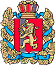 Администрация Шапкинского сельсоветаЕнисейского района	Красноярского края	ПОСТАНОВЛЕНИЕ18.07.2022г.        		                      п. Шапкино                                       № 39-п О создании единой комиссии по осуществлению закупок в муниципального образованияШапкинский сельсоветВ соответствии Федеральным законом от 05.04.2013 № 44-ФЗ «О контрактной системе в сфере закупок товаров, работ, услуг для обеспечения государственных и муниципальных нужд», статьей ___ Устава муниципального образования Шапкинский сельсоветПОСТАНОВЛЯЮ:Создать единую комиссию по осуществлению закупок в муниципальном образовании Шапкинский сельсовет в количестве 5 человек.Утвердить состав единой комиссии по осуществлению закупок   муниципального образования Шапкинский сельсовет согласно приложению № 1.Утвердить положение о единой комиссии по осуществлению закупок в наименование органа местного самоуправления муниципального образования Шапкинский сельсовет) согласно приложению № 2.Контроль за исполнением настоящего постановления возложить на бухгалтера администрации Шапкинского сельсовета. Настоящее постановление вступает в силу после официального опубликования в газете «Шапкинский вестник» и подлежит размещению на Интернет сайте администрации Шапкинского сельсовета.Главы сельсовета                                                                                Загитова Л.И.Приложение № 1 к постановлению №39-п от 18.07.2022Фамилия, имя, отчествоДолжностьДолжность в комиссииЗагитова Любовь ИвановнаГлава Шапкинского сельсоветаПредседатель комиссииНаконечная Наталья АнатольевнаЗаместитель главы Шапкинского сельсоветаЗаместитель председателя комиссии Иванова Людмила ВладимировнаПредседатель комиссии по бюджету, финансовому контролю Совета депутатовСекретарь комиссииСмирнова Наталья ВасильевнаБухгалтер Шапкинского сельсоветаЧлен комиссииСмолина Светлана ВитальевнаСпециалист 2 категорииЧлен комиссииПриложение № 2 к постановлению №39-п от 18.07.2022